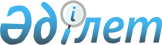 "2012-2014 жылдарға арналған Риддер қаласының бюджеті туралы" 2011 жылғы 21 желтоқсандағы № 38/2-ІV шешімге өзгерістер мен толықтырулар енгізу туралы
					
			Күшін жойған
			
			
		
					Шығыс Қазақстан облысы Риддер қалалық мәслихатының 2012 жылғы 16 сәуірдегі N 3/2-V шешімі. Шығыс Қазақстан облысы Әділет департаментінің Риддер қалалық әділет басқармасында 2012 жылғы 19 сәуірде N 5-4-166 тіркелді. Шешімінің қабылдау мерзімінің өтуіне байланысты қолдану тоқтатылды (Риддер қалалық мәслихатының 2012 жылғы 27 желтоқсандағы N 1160/04-08 хаты)      Ескерту. Шешімінің қабылдау мерзімінің өтуіне байланысты қолдану тоқтатылды (Риддер қалалық мәслихатының 2012.12.27 N 1160/04-08 хаты).      РҚАО ескертпесі.

      Мәтінде авторлық орфография және пунктуация сақталған.

      Қазақстан Республикасының 2008 жылғы 4 желтоқсандағы Бюджет кодексінің 106 бабының 4 тармағына, 2 тармақтың 4) тармақшасына, 109 бабына, Қазақстан Республикасының 2001 жылғы 23 қаңтардағы «Қазақстан Республикасындағы жергілікті мемлекеттік басқару және өзін-өзі басқару туралы» Заңының 6 бабы 1 тармағының 1) тармақшасына, Шығыс Қазақстан облыстық мәслихаты сессиясының 2012 жылғы 03 сәуірдегі № 3/16-V «2011 жылғы 08 желтоқсандағы № 34/397-IV «2012-2014 жылдарға арналған облыстық бюджет туралы» шешімге өзгерістер мен толықтырулар енгізу туралы» шешіміне (нормативтік құқықтық актілердің мемлекеттік тіркеу Тізілімінде 2012 жылғы 6 сәуірде № 2571 тіркелген) сәйкес, Риддер қалалық мәслихаты ШЕШТІ:



      1. Риддер қалалық мәслихатының 2011 жылғы 21 желтоқсандағы № 38/2-ІV «2012-2014 жылдарға арналған Риддер қаласының бюджеті туралы»  шешіміне(нормативтік құқықтық актілердің мемлекеттік тіркеу Тізілімінде 2011 жылғы 29 желтоқсанда № 5-4-159 тіркелген, «Мой город Риддер» газетінде 2012 жылы 12 қаңтардағы № 2 жарияланды) келесі өзгерістер мен толықтырулар енгізілсін:



      1) шешімнің 1 тармағы келесі редакцияда жазылсын:

      «1. 2012-2014 жылдарға арналған Риддер қаласының бюджеті 1, 2 және 3 қосымшаларға сәйкес, соның ішінде 2012 жылға мынадай көлемдерде бекітілсін:

      1) кірістер – 3745558 мың теңге, соның ішінде:

      салықтық түсімдер – 2213230 мың теңге;

      салықтық емес түсімдер – 8069 мың теңге;

      негізгі капиталды сатудан түсетін түсімдер - 11202 мың теңге;

      трансферттер түсімі – 1513057 мың теңге;

      2) шығындар – 3810221,8 мың теңге;

      3) таза бюджеттік кредиттеу – 0 мың теңге, соның ішінде:

      бюджеттік кредиттер – 0 мың теңге;

      бюджеттік кредиттерді өтеу – 0 мың теңге;

      4) қаржы активтерімен операциялар бойынша сальдо – 0 мың теңге; 

      5) бюджет тапшылығы (профициті) – -64663,8 мың теңге;

      6) бюджет тапшылығын қаржыландыру (профицитін пайдалану) – 64663,8 мың теңге.»;



      2) 5 тармақ келесі мазмұндағы 3) тармақшамен толықтырылсын:

      «3) 2011 жылы жоғары тұрған бюджеттен берілген трансферттердің пайдаланылмағанына (толық пайдаланылмағанына) байланысты 5685,3 мың теңге сомасында.»;



      3) 10 тармақта:

      бірінші азат жол келесі редакцияда жазылсын:

      «10. № 6 қосымшаға сәйкес 2012 жылға арналған қалалық бюджетте азаматтардың жекеленген топтарына әлеуметтік көмек көрсетуге облыстық бюджеттен келіп түскен мақсатты ағымдағы нысаналы трансферттер 28673 мың теңге көлемінде ескерілсін, соның ішінде:»;

      екінші азат жол келесі редакцияда жазылсын:

      «22167 мың теңге - азаматтардың кейбір санаттарына (Ұлы Отан соғысына қатысқандарға және Ұлы Отан соғысы мүгедектеріне және Ұлы Отан соғысы мүгедектеріне теңестірілген тұлғаларға, қаза тапқан әскери қызметшілердің отбасыларына) материалдық көмек көрсетуге;»;

      жетінші азат жол келесі редакцияда жазылсын:

      «1040 мың теңге - "Алтын алқа", "Күміс алқа" белгілерімен марапатталған немесе бұрын "Батыр ана" атағын алған және 1, 2 дәрежелі "Ана даңқы" орденімен марапатталған көп балалы аналарға бір реттік материалдық көмек көрсетуге;»;



      4) 12 тармақта:

      бірінші азат жол келесі редакцияда жазылсын:

      «12. 2012 жылға арналған қалалық бюджетте инвестициялық жобаларды іске асыруға облыстық бюджеттен берілген нысаналы даму трансферттері 129005 мың теңге көлемінде 8-қосымшаға сәйкес көзделсін, соның ішінде:»;

      келесі мазмұндағы төртінші азат жолмен толықтырылсын:

      «20000 мың теңге – медицина қызметкерлеріне тұрғын үй сатып алуға.»;



      5) 14 тармақта:

      бірінші азат жол келесі редакцияда жазылсын:

      «14. 2012 жылға арналған қалалық бюджетте республикалық бюджеттен берілген ағымдағы нысаналы трансферттер 298536 мың теңге көлемінде 10 қосымшаға сәйкес көзделсін, соның ішінде:»;

      үшінші азат жол келесі редакцияда жазылсын:

      «24938 мың теңге - жетім баланы (жетім балаларды) және ата-аналарының қамқорынсыз қалған баланы (балаларды) күтіп ұстауға асыраушыларына ай сайынғы ақшалай қаражат төлемдеріне;»;

      төртінші азат жол келесі редакцияда жазылсын:

      «27061 мың теңге - мектеп мұғалімдеріне және мектепке дейінгі білім беру ұйымдары тәрбиешілеріне біліктілік санаты үшін қосымша ақының мөлшерін ұлғайтуға;»;

      жетінші азат жол алынып тасталсын;

      келесі мазмұндағы сегізінші азат жолмен толықтырылсын:

      «215422 мың теңге – моноқалаларды абаттандыру сұрақтарын шешу бойынша іс-шаралар өткізуге.»;



      6) 1, 5, 6, 7, 8, 10, 12, 13 қосымшалар осы шешімнің 1, 2, 3, 4, 5, 6, 7, 8 қосымшаларына сәйкес жаңа редакцияда жазылсын.



      2. Осы шешім 2012 жылдың 1 қаңтарынан бастап қолданысқа енеді.      Кезектен тыс сессия төрағасы               О. Беляев      Қалалық мәслихат хатшысы                   И. Панченко

2012 жылғы 16 сәуірдегі № 3/2-V

Риддер қалалық мәслихаттың

ІІІ сессиясының шешіміне

№ 1 қосымша2011 жылғы 21 желтоқсандағы № 38/2-IV

Риддер қалалық мәслихаттың

ХХХVІІІ сессиясының шешіміне

№ 1 қосымша 2012 жылға арналған Риддер қаласының бюджеті

2012 жылғы 16 сәуірдегі № 3/2-V

Риддер қалалық мәслихаттың

ІІІ сессиясының шешіміне

№ 2 қосымша2011 жылғы 21 желтоқсандағы № 38/2-IV

Риддер қалалық мәслихаттың

ХХХVІІІ сессиясының шешіміне

№ 5 қосымша 2012 жылға арналған Пригородный ауылдық округі және Үлбі

кенттік округі бойынша бюджеттік бағдарламалар

2012 жылғы 16 сәуірдегі № 3/2-V

Риддер қалалық мәслихаттың

ІІІ сессиясының шешіміне

№ 3 қосымша2011 жылғы 21 желтоқсандағы № 38/2-IV

Риддер қалалық мәслихаттың

ХХХVІІІ сессиясының шешіміне

№ 6 қосымша 2012 жылға азаматтардың жекелеген топтарына әлеуметтік көмек

көрсетуге облыстық бюджеттен келіп түскен нысаналы ағымдағы

трансферттерді бөлукестенің жалғасы

2012 жылғы 16 сәуірдегі № 3/2-V

Риддер қалалық мәслихаттың

ІІІ сессиясының шешіміне

№ 4 қосымша2011 жылғы 21 желтоқсандағы № 38/2-IV

Риддер қалалық мәслихаттың

ХХХVІІІ сессиясының шешіміне

№ 7 қосымша Облыстық бюджеттен келіп түскен ағымдағы нысаналы

трансферттерді бөлу

2012 жылғы 16 сәуірдегі № 3/2-V

Риддер қалалық мәслихаттың

ІІІ сессиясының шешіміне

№ 5 қосымша2011 жылғы 21 желтоқсандағы № 38/2-IV

Риддер қалалық мәслихаттың

ХХХVІІІ сессиясының шешіміне

№ 8 қосымша 2012 жылы инвестициялық жобаларды іске асыруға облыстық

бюджеттен келіп түскен нысаналы даму трансферттерді бөлу

2012 жылғы 16 сәуірдегі № 3/2-V

Риддер қалалық мәслихаттың

ІІІ сессиясының шешіміне

№ 6 қосымша2011 жылғы 21 желтоқсандағы № 38/2-IV

Риддер қалалық мәслихаттың

ХХХVІІІ сессиясының шешіміне

№ 10 қосымша Республикалық бюджеттен келіп түскен ағымдағы нысаналы

трансферттерді бөлукестенің жалғасы:

2012 жылғы 16 сәуірдегі № 3/2-V

Риддер қалалық мәслихаттың

ІІІ сессиясының шешіміне

№ 7 қосымша2011 жылғы 21 желтоқсандағы № 38/2-IV

Риддер қалалық мәслихаттың

ХХХVІІІ сессиясының шешіміне

№ 12 қосымша Республикалық бюджеттен берілген нысаналы даму

трансферттерді бөлу

2012 жылғы 16 сәуірдегі № 3/2-V

Риддер қалалық мәслихаттың

ІІІ сессиясының шешіміне

№ 8 қосымша2011 жылғы 21 желтоқсандағы № 38/2-IV

Риддер қалалық мәслихаттың

ХХХVІІІ сессиясының шешіміне

№ 13 қосымша 2012 жылға арналған қалалық бюджеттің даму

бағдарламаларының тізілімі
					© 2012. Қазақстан Республикасы Әділет министрлігінің «Қазақстан Республикасының Заңнама және құқықтық ақпарат институты» ШЖҚ РМК
				СанатыСанатыСанатыСанатыСанатыСомасы,

мың теңгеСыныбыСыныбыСыныбыСыныбыСомасы,

мың теңгеІшкі сыныбыІшкі сыныбыІшкі сыныбыСомасы,

мың теңгеЕрекшелігіЕрекшелігіСомасы,

мың теңгеАтауыСомасы,

мың теңге1. Кірістер37455581Салықтық түсімдер221323001Табыс салығы8847692Жеке табыс салығы88476903Әлеуметтік салық6436341Әлеуметтік салық64363404Меншікке салынатын салықтар5928771Мүлікке салынатын салықтар2789243Жер салығы2098294Көлік құралдарына салынатын салықтар1038765Бірыңғай жер салығы24805Тауарларға, жұмыстарға және қызметтерге салынатын ішкі салықтар690222Акциздер 82643Табиғи және басқа да ресурстарды пайдаланғаны үшін түсетін түсімдер405964Кәсіпкерлік және кәсіби қызметті жүргізгені үшін алынатын салымдар165385Құмар ойын бизнеске салық362408Заңдық мәнді іс-әрекеттерді жасағаны және (немесе) оған уәкілеттігі бар мемлекеттік органдар немесе лауазымды адамдар құжаттар бергені үшін алынатын міндетті төлемдер229281Мемлекеттік баж229282Салықтық емес түсімдер806901Мемлекеттік меншіктен түсетін кірістер59705Мемлекет меншігіндегі мүлікті жалға беруден түсетін кірістер597006Басқа да салықтық емес түсімдер20991Басқа да салықтық емес түсімдер20993Негізгі капиталды сатудан түскен түсімдер1120203Жерді және материалдық емес активтерді сату112021Жерді сату91022Материалдық емес активтерді сату21004Трансферттердің түсімдері151305702Мемлекеттік басқарудың жоғары тұрған органдарынан түсетін трансферттер15130572Облыстық бюджеттен түсетін трансферттер1513057Функционалдық топФункционалдық топФункционалдық топФункционалдық топФункционалдық топСомасы,

мың теңгеКіші функцияКіші функцияКіші функцияКіші функцияСомасы,

мың теңгеБюджеттік бағдарлама әкімшісіБюджеттік бағдарлама әкімшісіБюджеттік бағдарлама әкімшісіСомасы,

мың теңгеБағдарламаБағдарламаСомасы,

мың теңгеАтауыСомасы,

мың теңгеІІ. Шығындар3810221,801Жалпы сипаттағы мемлекеттік қызметтер169181,51Мемлекеттік басқарудың жалпы функцияларын орындайтын өкілді, атқарушы және басқа органдар118633,5112Аудан (облыстық маңызы бар қала) мәслихаттың аппараты14767001Аудан (облыстық маңызы бар қала) мәслихатының қызметін қамтамасыз ету жөніндегі қызметтер14767122Аудан (облыстық маңызы бар қала) әкімінің аппараты80572,5001Аудан (облыстық маңызы бар қала) әкімінің қызметін қамтамасыз ету жөніндегі қызметтер 69392002Ақпараттық жүйелер құру6128,5003Мемлекеттік органның күрделі шығыстары5052123Қаладағы аудан, аудандық маңызы бар қала, кент, ауыл (село), ауылдық (селолық) округ әкімінің аппараты23294001Қаладағы ауданның, аудандық маңызы бар қаланың, кенттің, ауылдың (селоның), ауылдық (селолық) округтің әкімі аппаратының қызметін қамтамасыз ету жөніндегі қызметтер232942Қаржылық қызмет27472452Ауданның (облыстық маңызы бар қаланың) қаржы бөлімі27472001Ауданның (облыстық маңызы бар қаланың) бюджетін орындау және ауданның (облыстық маңызы бар қаланың) коммуналдық меншігін басқару саласындағы мемлекеттік саясатты іске асыру жөніндегі қызметтер21155003Салық салу мақсатында мүлікті бағалауды жүргізу1068004Бір жолғы талондарды беру жөніндегі жұмысты ұйымдастыру және біржолғы талондарды сатудан түскен сомаларды толық алынуын қамтамасыз ету1709011Коммуналдық меншікке түскен мүлікті есепке алу, сақтау, бағалау және сату25018Мемлекеттік органның күрделі шығыстары35155Жоспарлау және статистикалық қызмет23076453Ауданның (облыстық маңызы бар қаланың) экономика және бюджеттік жоспарлау бөлімі23076001Экономикалық саясатты, мемлекеттік жоспарлау жүйесін қалыптастыру және дамыту және аудандық (облыстық маңызы бар қаланы) басқару саласындағы мемлекеттік саясатты іске асыру жөніндегі қызметтер18885002Ақпараттық жүйелер құру445004Мемлекеттік органның күрделі шығыстары374602Қорғаныс122391Әскери мұқтаждар10553122Аудан (облыстық маңызы бар қала) әкімінің аппараты10553005Жалпыға бірдей әскери міндетті атқару шеңберіндегі іс-шаралар105532Төтенше жағдайлар жөніндегі жұмыстарды ұйымдастыру1686122Аудан (облыстық маңызы бар қала) әкімінің аппараты1686006Аудан (облыстық маңызы бар қала) ауқымындағы төтенше жағдайлардың алдын алу және оларды жою168603Қоғамдық тәртіп, қауіпсіздік, құқықтық, сот, қылмыстық – атқару қызметі272431Құқық қорғау қызметі27243458Ауданның (облыстық маңызы бар қаланың) тұрғын үй-коммуналдық шаруашылығы, жолаушылар көлігі және автомобиль жолдары бөлімі27243021Елді мекендерде жол жүрісі қауіпсіздігін қамтамасыз ету2724304Білім беру17434191Мектепке дейінгі тәрбиелеу және оқыту439790123Қаладағы аудан, аудандық маңызы бар қала, кент, ауыл (село), ауылдық (селолық) округ әкімінің аппараты35316004Мектепке дейінгі тәрбиелеу және оқыту ұйымдарын қолдау35209025Республикалық бюджеттен берілетін трансферттер есебінен мектеп мұғалімдеріне және мектепке дейінгі ұйымдардың тәрбиешілеріне біліктілік санаты үшін қосымша ақының мөлшерін ұлғайту107464Ауданның (облыстық маңызы бар қаланың) білім бөлімі404474009Мектепке дейінгі тәрбиелеу мен оқытуды қамтамасыз ету401958021Республикалық бюджеттен берілетін нысаналы трансферттер есебінен мектепке дейінгі ұйымдардың тәрбиешілеріне біліктілік санаты үшін қосымша ақының мөлшерін ұлғайту25162Бастауыш, негізгі орта және жалпы орта білім беру1247910123Қаладағы аудан, аудандық маңызы бар қала, кент, ауыл (село), ауылдық (селолық) округ әкімінің аппараты1039005Ауылдық (селолық) жерлерде балаларды мектепке дейін тегін алып баруды және кері алып келуді ұйымдастыру1039464Ауданның (облыстық маңызы бар қаланың) білім бөлімі1246871003Жалпы білім беру1136212006Балаларға қосымша білім беру85338063Республикалық бюджеттен берілетін нысаналы трансферттер есебінен “Назарбаев Зияткерлік мектептері” ДБҰ-ның оқу бағдарламалары бойынша біліктілікті арттырудан өткен мұғалімдерге еңбекақыны арттыру 883064Республикалық бюджеттен берілетін трансферттер есебінен мектеп мұғалімдеріне біліктілік санаты үшін қосымша ақының мөлшерін ұлғайту244389Білім беру саласындағы өзге де қызметтер55719464Ауданның (облыстық маңызы бар қаланың) білім беру бөлімі55719001Жергілікті деңгейде білім беру саласындағы мемлекеттік саясатты іске асыру жөніндегі қызметтер5056005Ауданның (облыстық маңызы бар қаланың) мемлекеттік білім беру мекемелер үшін оқулықтар мен оқу-әдістемелік кешендерді сатып алу және жеткізу24075015Республикалық бюджеттен берілетін трансферттер есебінен жетім баланы (жетім балаларды) және ата-аналардың қамқорынсыз қалған баланы (балаларды) күтіп ұстауға асыраушыларына ай сайынғы ақшалай қаражат төлемдері24938020Республикалық бюджеттен берілетін трансферттер есебінен үйде оқытылатын мүгедек балаларды жабдықпен, бағдарламалық қамтыммен қамтамасыз ету165006Әлеуметтiк көмек және әлеуметтiк қамтамасыз ету2068132Әлеуметтік көмек176630123Қаладағы аудан, аудандық маңызы бар қала, кент, ауыл (село), ауылдық (селолық) округ әкімінің аппараты1526003Мұқтаж азаматтарға үйінде әлеуметтік көмек көрсету1526451Ауданның (облыстық маңызы бар қаланың) жұмыспен қамту және әлеуметтік бағдарламалар бөлімі175104002Еңбекпен қамту бағдарламасы49066004Ауылдық жерлерде тұратын денсаулық сақтау, білім беру, әлеуметтік қамтамасыз ету, мәдениет және спорт мамандарына отын сатып алуға Қазақстан Республикасының заңнамасына сәйкес әлеуметтік көмек көрсету103005Мемлекеттік атаулы әлеуметтік көмек4295006Тұрғын үй көмегі13815007Жергілікті өкілетті органдардың шешімі бойынша мұқтаж азаматтардың жекелеген топтарына әлеуметтік көмек56242010Үйде тәрбиеленіп оқытылатын мүгедек балаларды материалдық қамтамасыз ету5280014Мұқтаж азаматтарға үйде әлеуметтік көмек көрсету2787801618 жасқа дейінгі балаларға мемлекеттік жәрдемақылар1321017Мүгедектерді оңалту жеке бағдарламасына сәйкес, мұқтаж мүгедектерді міндетті гигиеналық құралдармен қамтамасыз етуге, және ымдау тілі мамандарының, жеке көмекшілердің қызмет көрсету5218023Жұмыспен қамту орталықтарының қызметін қамтамасыз ету118869Әлеуметтік көмек және әлеуметтік қамтамасыз ету салаларындағы өзге де қызметтер30183451Ауданның (облыстық маңызы бар қаланың) жұмыспен қамту және әлеуметтік бағдарламалар бөлімі30183001Жергілікті деңгейде жұмыспен қамтуды қамтамасыз ету және халық үшін әлеуметтік бағдарламаларды іске асыру саласындағы мемлекеттік саясатты іске асыру жөніндегі қызметтер29338011Жәрдемақыларды және басқа да әлеуметтік төлемдерді есептеу, төлеу мен жеткізу бойынша қызметтерге ақы төлеу84507Тұрғын үй-коммуналдық шаруашылық7098041Тұрғын үй шаруашылығы446631458Ауданның (облыстық маңызы бар қаланың) тұрғын үй-коммуналдық шаруашылығы, жолаушылар көлігі және автомобиль жолдары бөлімі3066003Мемлекеттік тұрғын үй қорының сақталуын ұйымдастыру566031Кондоминиум нысандарына техникалық құжаттарды әзірлеу2500466Ауданның (облыстық маңызы бар қаланың) сәулет, қала құрылысы және құрылыс бөлімі436294

 003Мемлекеттік коммуналдық тұрғын үй қорының тұрғын үйін жобалау, салу және (немесе) сатып алу 204770072Жұмыспен қамту-2020 бағдарламасы шеңберінде тұрғын жай салу және (немесе) сатып алу және инженерлік коммуникациялық инфрақұрылымдарды дамыту (немесе) сатып алу231524479Ауданның (облыстық маңызы бар қаланың) тұрғын инспекциясының бөлімі7271001Жергілікті деңгейде тұрғын үй қоры саласында мемлекеттік саясатты іске асыру бойынша қызметтер6156002Ақпараттық жүйелер құру445005Мемлекеттік органның күрделі шығыстары6702Коммуналдық шаруашылық141776458Ауданның (облыстық маңызы бар қаланың) тұрғын үй-коммуналдық шаруашылығы, жолаушылар көлігі және автомобиль жолдары бөлімі8371012Сумен жабдықтау және су бөлу жүйесінің қызмет етуі2671028Коммуналдық шаруашылықты дамыту5700466Ауданның (облыстық маңызы бар қаланың) сәулет, қала құрылысы және құрылыс бөлімі133405006Сумен жабдықтау және су бұру жүйесін дамыту1334053Елді мекендерді абаттандыру121397123Қаладағы аудан, аудандық маңызы бар қала, кент, ауыл (село), ауылдық (селолық) округ әкімінің аппараты21473008Елдi мекендердің көшелерін жарықтандыру10633009Елді мекендердің санитариясын қамтамасыз ету673011Елді мекендерді абаттандыру және көгалдандыру10167458Ауданның (облыстық маңызы бар қаланың) тұрғын үй-коммуналдық шаруашылығы, жолаушылар көлігі және автомобиль жолдары бөлімі99924015Елдi мекендердің көшелерін жарықтандыру24444016Елді мекендердің санитариясын қамтамасыз ету14531017Жерлеу орындарын күтіп-ұстау және туысы жоқтарды жерлеу593018Елді мекендерді абаттандыру және көгалдандыру6035608Мәдениет, спорт, туризм және ақпараттық кеңістік2149861Мәдениет саласындағы қызмет76156455Ауданның (облыстық маңызы бар қаланың) мәдениет және тілдерді дамыту бөлімі76156003Мәдени-демалыс жұмысын қолдау761562Спорт38268465Ауданның (облыстық маңызы бар қаланың) Дене шынықтыру және спорт бөлімі38268005Ұлттық және бұқаралық спорт түрлерін дамыту24108006Аудандық (облыстық маңызы бар қалалық) деңгейде спорттық жарыстар өткізу3982007Әртүрлі спорт түрлері бойынша аудан (облыстық маңызы бар қала) құрама командаларының мүшелерін дайындау және олардың облыстық спорт жарыстарына қатысуы101783Ақпараттық кеңістік64949455Ауданның (облыстық маңызы бар қаланың) мәдениет және тілдерді дамыту бөлімі50256006Аудандық (қалалық) кітапханалардың жұмыс істеуі44889007Мемлекеттік тілді және Қазақстан халықтарының басқа да тілдерін дамыту 5367456Ауданның (облыстық маңызы бар қаланың) ішкі саясат бөлімі14693002Газеттер мен журналдар арқылы мемлекеттік ақпараттық саясатын жүргізу6718005Телерадио хабарларын тарату арқылы мемлекеттік ақпараттық саясатты жүргізу жөніндегі қызметтер7975

 9Мәдениет, спорт, туризм және ақпараттық кеңістік ұйымдастыру жөніндегі өзге де қызметтер35613455Ауданның (облыстық маңызы бар қаланың) мәдениет және тілдерді дамыту бөлімі4460001Жергілікті деңгейде тілдерді және мәдениетті дамыту саласындағы мемлекеттік саясатты іске асыру жөніндегі қызметтер4460456Ауданның (облыстық маңызы бар қаланың) ішкі саясат бөлімі23746001Жергілікті деңгейде ақпарат, мемлекеттілікті нығайту және азаматтардың әлеуметтік сенімділігін қалыптастыру саласында мемлекеттік саясатты іске асыру жөніндегі қызметтер10042003Жастар саясаты саласындағы өңірлік бағдарламаларды іске асыру12485004Ақпараттық жүйелер құру445006Мемлекеттік органның күрделі шығыстары774465Ауданның (облыстық маңызы бар қаланың) дене шынықтыру және спорт бөлімі7407001Жергілікті деңгейде дене шынықтыру және спорт саласындағы мемлекеттік саясатты іске асыру жөніндегі қызметтер7257004Мемлекеттік органның күрделі шығыстары15010Ауыл, су, орман, балық шаруашылығы, ерекше қорғалатын табиғи аумақтар, қоршаған ортаны және жануарлар дүниесін қорғау, жер қатынастары136801Ауыл шаруашылығы1271475Ауданның (облыстық маңызы бар қаланың) кәсіпкерлік, ауыл шаруашылығы және ветеринария бөлімі1271005Мал көмінділерінің (биотермиялық шұңқырлардың) жұмыс істеуін қамтамасыз ету94007Қаңғыбас иттер мен мысықтарды аулауды және жоюды ұйымдастыру11776Жер қатынастары10298463Ауданның (облыстық маңызы бар қаланың) жер қатынастары бөлімі10298001Аудан (облыстық маңызы бар қала) аумағында жер қатынастарын реттеу саласындағы мемлекеттік саясатты іске асыру жөніндегі қызметтер102989Ауыл. Су, орман, балық шаруашылығы және қоршаған ортаны қорғау мен жер қатынастары саласындағы өзге де қызметтер2111475Ауданның (облыстық маңызы бар қаланың) кәсіпкерлік, ауыл шаруашылығы және ветеринария бөлімі2111013Эпизоотияға қарсы іс-шаралар жүргізу211111Өнеркәсіп, сәулет, қала құрылысы және құрылыс қызметі212562Сәулет, қала құрылысы және құрылыс қызметі21256466Ауданның (облыстық маңызы бар қаланың) сәулет, қала құрылысы және құрылыс бөлімі21256001Құрылыс, облыс қалаларының, аудандарының және елді мекендерінің сәулеттік бейнесін жақсарту саласындағы мемлекеттік саясатты іске асыру және ауданның (облыстық маңызы бар қаланың) аумағында ұтымды және тиімді қала құрылысын игеруді қамтамасыз ету жөніндегі қызметтер10574002Ақпараттық жүйелер құру445013Аудан аумағында қала құрылысын дамытудың кешенді схемаларын, аудандық (облыстық) маңызы бар қалалардың, кенттердің және өзге де ауылдық елді мекендердің бас жоспарларын әзірлеу10000015Мемлекеттік органның күрделі шығыстары23712Көлік және коммуникация2036921Автомобиль көлігі203692123Қаладағы аудан, аудандық маңызы бар қала, кент, ауыл (село), ауылдық (селолық) округ әкімінің аппараты46186

 

 013Аудандық маңызы бар қалаларда, кенттерде, ауылдарда (селоларда), ауылдық (селолық) округтерде автомобиль жолдарының жұмыс істеуін қамтамасыз ету46186458Ауданның (облыстық маңызы бар қаланың) тұрғын үй-коммуналдық шаруашылығы, жолаушылар көлігі және автомобиль жолдары бөлімі157506023Автомобиль жолдарының жұмыс істеуін қамтамасыз ету15750613Басқалар3481089Басқалар348108452Ауданның (облыстық маңызы бар қаланың) қаржы бөлімі43000012Ауданның (облыстық маңызы бар қаланың) жергілікті атқарушы органының резерві43000458Ауданның (облыстық маңызы бар қаланың) тұрғын үй-коммуналдық шаруашылығы, жолаушылар көлігі және автомобиль жолдары бөлімі291630001Жергілікті деңгейде тұрғын үй-коммуналдық шаруашылығы, жолаушылар көлігі және автомобиль жолдары саласындағы мемлекеттік саясатты іске асыру жөніндегі қызметтер35963013Мемлекеттік органның күрделі шығыстары170020Ақпараттық жүйелер құру445044Моноқалаларды абаттандыру мәселелерін шешуге іс-шаралар өткізу215422065Заңды тұлғалардың жарғылық капиталын қалыптастыру және ұлғайту39630475Ауданның (облыстық маңызы бар қаланың) кәсіпкерлік, ауыл шаруашылығы және ветеринария бөлімі13478001Жергілікті деңгейде кәсіпкерлік, өнеркәсіп, ауыл шаруашылығы және ветеринария саласындағы мемлекеттік саясатты іске асыру жөніндегі қызметтер13018003Мемлекеттік органның күрделі шығыстары46015Трансферттер139800,31Трансферттер139800,3452Ауданның (облыстық маңызы бар қаланың) қаржы бөлімі139800,3006Пайдаланылмаған (толық пайдаланылмаған) нысаналы трансферттерді қайтару5685,3024Мемлекеттік органдардың функцияларын мемлекеттік басқарудың төмен тұрған деңгейлерінен жоғарғы деңгейлерге беруге байланысты жоғары тұрған бюджеттерге берілетін ағымдағы нысаналы трансферттер134115ІІІ. Таза бюджеттік кредит беру0Бюджеттік кредиттер0Бюджеттік кредиттерді өтеу0ІV. Қаржы активтерімен жасалатын операциялар бойынша сальдо0V. Бюджет тапшылығы (профициті)-64663,8VІ.Бюджет тапшылығын қаржыландыру (профицитін пайдалану)64663,88Бюджет қаражаттарының пайдаланылатын қалдықтары64663,801Бюджет қаражаты қалдықтары64663,81Бюджет қаражатының бос қалдықтары64663,8Функционалдық топФункционалдық топФункционалдық топФункционалдық топБарлығы(мың теңге)Пригородный ауылдық округіҮлбі кенттік округіББӘББӘББӘБарлығы(мың теңге)Пригородный ауылдық округіҮлбі кенттік округіБағдарламаБағдарламаБарлығы(мың теңге)Пригородный ауылдық округіҮлбі кенттік округіАтауыБарлығы(мың теңге)Пригородный ауылдық округіҮлбі кенттік округіБАРЛЫҒЫ1288343835290482123Қаладағы аудан, аудандық маңызы бар қала, кент, ауыл (село), ауылдық (селолық) округ әкімінің аппараты01Жалпы сипаттағы мемлекеттік қызметтер23294909214202001Қаладағы аудан, аудандық маңызы бар қаланың, кент, ауыл (село), ауылдық (селолық) округ әкімінің қызметін қамтамасыз ету жөніндегі қызметтер2329490921420204Білім беру3635577935576004Мектепке дейінгі тәрбие ұйымдарын қолдау3520935209025Республикалық бюджеттен берілетін трансферттер есебінен мектеп мұғалімдеріне және мектепке дейінгі ұйымдардың тәрбиешілеріне біліктілік санаты үшін қосымша ақының мөлшерін ұлғайту107107005Ауылдық (селолық) жерлерде балаларды мектепке дейін тегін алып баруды және кері алып келуді ұйымдастыру103977926006Әлеуметтік көмек және әлеуметтік қамсыздандыру15261526003Мұқтаж азаматтарға үйінде әлеуметтік көмек көрсету1526152607Тұрғын үй-коммуналдық шаруашылық214731043611037008Елді мекендерде көшелерді жарықтандыру1063375353098009Елді мекендердің санитариясын қамтамасыз ету673673011Елді мекендерді абаттандыру және көгалдандыру101672901726612Көлік және коммуникация461861804528141013Автомобиль жолдарының жұмыс істеуін қамтамасыз ету46186180452814113Басқалар000040Республикалық бюджеттен нысаналы трансферттер ретінде “Өңірлерді дамыту” бағдарламасы шеңберінде өңірлердің экономикалық дамуына жәрдемдесу жөніндегі шараларды іске асыруда ауылдық (селолық) округтарды жайластыру мәселелерін шешу үшін іс-шараларды іске асыру00Функционалдық топФункционалдық топФункционалдық топФункционалдық топШығындар сомасы (мың теңге)Азаматтардың кейбір санаттарына материалдық көмек көрсетуге (ҰОС қатысқандарға, ҰОС мүгедектеріне, ҰОС қатысқандарға және соғысқа қатысушыларға теңестірілген тұлғаларға, қаза тапқан әскери қызметшілердің отбасыларына)Ауғанстанда қаза тапқандардың отбасыларына материалдық көмек көрсетугеҚазақстан Республикасы алдында еңбек сіңірген зейнеткерлерге материалдық көмек көрсетугеОблыс алдында еңбек сіңірген зейнеткерлерге материалдық көмек көрсетугеББӘББӘББӘШығындар сомасы (мың теңге)Азаматтардың кейбір санаттарына материалдық көмек көрсетуге (ҰОС қатысқандарға, ҰОС мүгедектеріне, ҰОС қатысқандарға және соғысқа қатысушыларға теңестірілген тұлғаларға, қаза тапқан әскери қызметшілердің отбасыларына)Ауғанстанда қаза тапқандардың отбасыларына материалдық көмек көрсетугеҚазақстан Республикасы алдында еңбек сіңірген зейнеткерлерге материалдық көмек көрсетугеОблыс алдында еңбек сіңірген зейнеткерлерге материалдық көмек көрсетугеБағдарламаБағдарламаШығындар сомасы (мың теңге)Азаматтардың кейбір санаттарына материалдық көмек көрсетуге (ҰОС қатысқандарға, ҰОС мүгедектеріне, ҰОС қатысқандарға және соғысқа қатысушыларға теңестірілген тұлғаларға, қаза тапқан әскери қызметшілердің отбасыларына)Ауғанстанда қаза тапқандардың отбасыларына материалдық көмек көрсетугеҚазақстан Республикасы алдында еңбек сіңірген зейнеткерлерге материалдық көмек көрсетугеОблыс алдында еңбек сіңірген зейнеткерлерге материалдық көмек көрсетугеАТАУЫШығындар сомасы (мың теңге)Азаматтардың кейбір санаттарына материалдық көмек көрсетуге (ҰОС қатысқандарға, ҰОС мүгедектеріне, ҰОС қатысқандарға және соғысқа қатысушыларға теңестірілген тұлғаларға, қаза тапқан әскери қызметшілердің отбасыларына)Ауғанстанда қаза тапқандардың отбасыларына материалдық көмек көрсетугеҚазақстан Республикасы алдында еңбек сіңірген зейнеткерлерге материалдық көмек көрсетугеОблыс алдында еңбек сіңірген зейнеткерлерге материалдық көмек көрсетуге12345678906Әлеуметтік көмек және әлеуметтік қамсыздандыру2867322167240168432451Ауданның (облыстық маңызы бар қаланың) жұмыспен қамту және әлеуметтік бағдарламалар бөлімі2867322167240168432007Жергілікті өкілетті органдардың шешімі бойынша азаматтардың жекелеген топтарына әлеуметтік көмек2867322167240168432Функционалдық топФункционалдық топФункционалдық топФункционалдық топШығындар сомасы (мың теңге)Аз қамтылған отбасыларының балаларын жоғарғы оқу орындарында оқытуға (оқыту құны, стипендия, жатақханада тұруы)«Алтын алқа», «Күміс алқа» белгілерімен марапатталған немесе бұрын «Батыр ана» атағын алған және 1, 2 дәрежелі «Ана даңқы» орденімен марапатталған көп балалы аналарға бір реттік материалдық көмек көрсетуге4 немесе одан да көп бірге тұратын кәмелетке толмаған балалары бар көп балалы аналарға бір реттік материалдық көмек көрсетугеББӘББӘББӘШығындар сомасы (мың теңге)Аз қамтылған отбасыларының балаларын жоғарғы оқу орындарында оқытуға (оқыту құны, стипендия, жатақханада тұруы)«Алтын алқа», «Күміс алқа» белгілерімен марапатталған немесе бұрын «Батыр ана» атағын алған және 1, 2 дәрежелі «Ана даңқы» орденімен марапатталған көп балалы аналарға бір реттік материалдық көмек көрсетуге4 немесе одан да көп бірге тұратын кәмелетке толмаған балалары бар көп балалы аналарға бір реттік материалдық көмек көрсетугеБағдарламаБағдарламаШығындар сомасы (мың теңге)Аз қамтылған отбасыларының балаларын жоғарғы оқу орындарында оқытуға (оқыту құны, стипендия, жатақханада тұруы)«Алтын алқа», «Күміс алқа» белгілерімен марапатталған немесе бұрын «Батыр ана» атағын алған және 1, 2 дәрежелі «Ана даңқы» орденімен марапатталған көп балалы аналарға бір реттік материалдық көмек көрсетуге4 немесе одан да көп бірге тұратын кәмелетке толмаған балалары бар көп балалы аналарға бір реттік материалдық көмек көрсетугеАТАУЫШығындар сомасы (мың теңге)Аз қамтылған отбасыларының балаларын жоғарғы оқу орындарында оқытуға (оқыту құны, стипендия, жатақханада тұруы)«Алтын алқа», «Күміс алқа» белгілерімен марапатталған немесе бұрын «Батыр ана» атағын алған және 1, 2 дәрежелі «Ана даңқы» орденімен марапатталған көп балалы аналарға бір реттік материалдық көмек көрсетуге4 немесе одан да көп бірге тұратын кәмелетке толмаған балалары бар көп балалы аналарға бір реттік материалдық көмек көрсетуге1234510111206Әлеуметтік көмек және әлеуметтік қамсыздандыру2867340461040580451Ауданның (облыстық маңызы бар қаланың) жұмыспен қамту және әлеуметтік бағдарламалар бөлімі2867340461040580007Жергілікті өкілетті органдардың шешімі бойынша азаматтардың жекелеген топтарына әлеуметтік көмек2867340461040580Функционалдық топФункционалдық топФункционалдық топФункционалдық топШығындар сомасы (мың теңге)соның ішінде:соның ішінде:соның ішінде:Функционалдық топФункционалдық топФункционалдық топФункционалдық топШығындар сомасы (мың теңге)«Ауылдық гүлденуі – Қазақстанның гүлденуі» марафон-эстафетасын өткізугеАумақтық жобаларды іске асыруға (Жол картасы)Ауылдарды абаттандыруғаБӘӘБӘӘБӘӘШығындар сомасы (мың теңге)«Ауылдық гүлденуі – Қазақстанның гүлденуі» марафон-эстафетасын өткізугеАумақтық жобаларды іске асыруға (Жол картасы)Ауылдарды абаттандыруғаБағдарламаБағдарламаШығындар сомасы (мың теңге)«Ауылдық гүлденуі – Қазақстанның гүлденуі» марафон-эстафетасын өткізугеАумақтық жобаларды іске асыруға (Жол картасы)Ауылдарды абаттандыруғаАТАУЫШығындар сомасы (мың теңге)«Ауылдық гүлденуі – Қазақстанның гүлденуі» марафон-эстафетасын өткізугеАумақтық жобаларды іске асыруға (Жол картасы)Ауылдарды абаттандыруға12345678БАРЛЫҒЫ1208462378110748772004Білім беру110748110748464Ауданның (облыстық маңызы бар қаланың) білім беру бөлімі110748110748009Мектепке дейінгі тәрбие ұйымдарының қызметін қамтамасыз ету11074811074807Тұрғын үй-коммуналдық шаруашылығы77207720123Қаладағы аудан, аудандық маңызы бар қала, кент, ауыл (село), ауылдық (селолық) округ әкімінің аппараты77207720008Елді мекендерде көшелерді жарықтандыру53995399011Елді мекендерді абаттандыру және көгалдандыру2321232108Мәдениет, спорт, туризм және ақпараттық кеңістік23782378456Ауданның (облыстық маңызы бар қаланың) ішкі саясат бөлімі23782378003Жастар саясаты саласындағы өңірлік іс-шараларды іске асыру23782378Функционалдық топФункционалдық топФункционалдық топФункционалдық топШығындар сомасы, (мың теңге)соның ішінде:соның ішінде:соның ішінде:Функционалдық топФункционалдық топФункционалдық топФункционалдық топШығындар сомасы, (мың теңге)“Риддер қаласын сумен жабдықтау және су бұру жүйелері. Қазіргі жүйелерді қайта құру. Риддер қаласының 6,7 шағын аудандары үшін желі жүйелерінің құрылысы” жоба-сметалық құжаттарды әзірлеугеРиддер қаласының Геолог шағын ауданындағы және Ботаника тұрғын ауданындағы су жүйелерінеМедицина қызметкерлеріне тұрғын үй сатып алуғаББӘББӘББӘШығындар сомасы, (мың теңге)“Риддер қаласын сумен жабдықтау және су бұру жүйелері. Қазіргі жүйелерді қайта құру. Риддер қаласының 6,7 шағын аудандары үшін желі жүйелерінің құрылысы” жоба-сметалық құжаттарды әзірлеугеРиддер қаласының Геолог шағын ауданындағы және Ботаника тұрғын ауданындағы су жүйелерінеМедицина қызметкерлеріне тұрғын үй сатып алуғаБағдарламаБағдарламаШығындар сомасы, (мың теңге)“Риддер қаласын сумен жабдықтау және су бұру жүйелері. Қазіргі жүйелерді қайта құру. Риддер қаласының 6,7 шағын аудандары үшін желі жүйелерінің құрылысы” жоба-сметалық құжаттарды әзірлеугеРиддер қаласының Геолог шағын ауданындағы және Ботаника тұрғын ауданындағы су жүйелерінеМедицина қызметкерлеріне тұрғын үй сатып алуғаАтауыШығындар сомасы, (мың теңге)“Риддер қаласын сумен жабдықтау және су бұру жүйелері. Қазіргі жүйелерді қайта құру. Риддер қаласының 6,7 шағын аудандары үшін желі жүйелерінің құрылысы” жоба-сметалық құжаттарды әзірлеугеРиддер қаласының Геолог шағын ауданындағы және Ботаника тұрғын ауданындағы су жүйелерінеМедицина қызметкерлеріне тұрғын үй сатып алуға12345678Барлығы12900514069949362000007Тұрғын үй-коммуналдық шаруашылық129005140699493620000466Ауданның (облыстық маңызы бар қаланың) сәулет, қала құрылысы және құрылыс бөлімі2000020000003Мемлекеттік коммуналдық тұрғын үй қорының тұрғын үйін жобалау, салу және (немесе) сатып алу2000020000466Ауданның (облыстық маңызы бар қаланың) сәулет, қала құрылысы және құрылыс бөлімі1090051406994936006Сумен жабдықтау және су бұру жүйесін дамыту1090051406994936Функционалдық топФункционалдық топФункционалдық топФункционалдық топБарлық шығындар (мың теңге)соның ішінде:соның ішінде:соның ішінде:Функционалдық топФункционалдық топФункционалдық топФункционалдық топБарлық шығындар (мың теңге)Мектепке дейінгі тәрбие ұйымдарында мемлекеттік білім беру тапсырмасын іске асыруғаЖетім баланы (жетім балаларды) және ата-аналардың қамқорынсыз қалған баланы (балаларды) күтіп ұстауға асыраушыларына ай сайынғы ақшалай қаражат төлемдеріМектеп мұғалімдеріне және мектепке дейінгі білім беру ұйымдары тәрбиешілеріне біліктілік санаты үшін қосымша ақының мөлшерін ұлғайтуББӘББӘББӘБарлық шығындар (мың теңге)Мектепке дейінгі тәрбие ұйымдарында мемлекеттік білім беру тапсырмасын іске асыруғаЖетім баланы (жетім балаларды) және ата-аналардың қамқорынсыз қалған баланы (балаларды) күтіп ұстауға асыраушыларына ай сайынғы ақшалай қаражат төлемдеріМектеп мұғалімдеріне және мектепке дейінгі білім беру ұйымдары тәрбиешілеріне біліктілік санаты үшін қосымша ақының мөлшерін ұлғайтуБағдарламаБағдарламаБарлық шығындар (мың теңге)Мектепке дейінгі тәрбие ұйымдарында мемлекеттік білім беру тапсырмасын іске асыруғаЖетім баланы (жетім балаларды) және ата-аналардың қамқорынсыз қалған баланы (балаларды) күтіп ұстауға асыраушыларына ай сайынғы ақшалай қаражат төлемдеріМектеп мұғалімдеріне және мектепке дейінгі білім беру ұйымдары тәрбиешілеріне біліктілік санаты үшін қосымша ақының мөлшерін ұлғайтуАТАУЫБарлық шығындар (мың теңге)Мектепке дейінгі тәрбие ұйымдарында мемлекеттік білім беру тапсырмасын іске асыруғаЖетім баланы (жетім балаларды) және ата-аналардың қамқорынсыз қалған баланы (балаларды) күтіп ұстауға асыраушыларына ай сайынғы ақшалай қаражат төлемдеріМектеп мұғалімдеріне және мектепке дейінгі білім беру ұйымдары тәрбиешілеріне біліктілік санаты үшін қосымша ақының мөлшерін ұлғайту12345678БАРЛЫҒЫ29853628121249382706104Білім беру81003281212493827061123Қаладағы аудан, аудандық маңызы бар қала, кент, ауыл (село), ауылдық (селолық) округ әкімінің аппараты91058998107004Мектепке дейінгі тәрбие ұйымдарын қолдау89988998025Республикалық бюджеттен берілетін трансферттер есебінен мектеп мұғалімдеріне және мектепке дейінгі білім беру ұйымдары тәрбиешілеріне біліктілік санаты үшін қосымша ақының мөлшерін ұлғайту107107464Ауданның (облыстық маңызы бар қаланың) білім бөлімі71898191232493826954003Жалпы білім беру1577615776009Мектепке дейінгі тәрбие ұйымдарының қызметін қамтамасыз ету33473347021Республикалық бюджеттен берілетін нысаналы трансферттер есебінен мектепке дейінгі білім беру ұйымдардың тәрбиешілеріне біліктілік санаты үшін қосымша ақының мөлшерін ұлғайтуға25162516063Республикалық бюджеттен берілетін нысаналы трансферттер есебінен “Назарбаев зияткерлік мектептері” ДБҰ-ның оқу бағдарламалары бойынша біліктілікті арттырудан өткен мұғалімдерге еңбекақыны арттыру883064Республикалық бюджеттен берілетін трансферттер есебінен мектеп мұғалімдеріне біліктілік санаты үшін қосымша ақының мөлшерін ұлғайту2443824438015Жетім баланы (жетім балаларды) және ата-аналардың қамқорынсыз қалған баланы (балаларды) күтіп ұстауға асыраушыларына ай сайынғы ақшалай қаражат төлемдері249382493810Ауыл, су, орман, балық шаруашылығы, ерекше қорғалатын табиғи аумақтар, қоршаған ортаны және жануарлар дүниесін қорғау, жер қатынастары2111475Ауданның (облыстық маңызы бар қаланың) кәсіпкерлік, ауыл шаруашылығы және ветеринария бөлімі2111013Эпизоотияға қарсы іс-шаралар жүргізу211113Басқалар215422458Ауданның (облыстық маңызы бар қаланың) тұрғын үй-коммуналдық шаруашылығы, жолаушылар көлігі және автомобиль жолдары бөлімі215422044Моноқалаларды абаттандыру мәселелерін шешуге іс-шаралар өткізу215422Функционалдық топФункционалдық топФункционалдық топФункционалдық топБарлық шығындар (мың теңге)соның ішінде:соның ішінде:соның ішінде:Функционалдық топФункционалдық топФункционалдық топФункционалдық топБарлық шығындар (мың теңге)“Назарбаев Зияткерлік мектептері” ДБҰ-ның оқу бағдарламалары бойынша біліктілікті арттырудан өткен мұғалімдерге еңбекақыны арттыруғаЭпизоотияға қарсы іс-шаралар жүргізугеМоноқалаларды абаттандыру мәселелерін шешуге іс-шаралар өткізугеББӘББӘББӘБарлық шығындар (мың теңге)“Назарбаев Зияткерлік мектептері” ДБҰ-ның оқу бағдарламалары бойынша біліктілікті арттырудан өткен мұғалімдерге еңбекақыны арттыруғаЭпизоотияға қарсы іс-шаралар жүргізугеМоноқалаларды абаттандыру мәселелерін шешуге іс-шаралар өткізугеБағдарламаБағдарламаБарлық шығындар (мың теңге)“Назарбаев Зияткерлік мектептері” ДБҰ-ның оқу бағдарламалары бойынша біліктілікті арттырудан өткен мұғалімдерге еңбекақыны арттыруғаЭпизоотияға қарсы іс-шаралар жүргізугеМоноқалаларды абаттандыру мәселелерін шешуге іс-шаралар өткізугеАТАУЫБарлық шығындар (мың теңге)“Назарбаев Зияткерлік мектептері” ДБҰ-ның оқу бағдарламалары бойынша біліктілікті арттырудан өткен мұғалімдерге еңбекақыны арттыруғаЭпизоотияға қарсы іс-шаралар жүргізугеМоноқалаларды абаттандыру мәселелерін шешуге іс-шаралар өткізуге1234591011БАРЛЫҒЫ298536883211121542204Білім беру81003883123Қаладағы аудан, аудандық маңызы бар қала, кент, ауыл (село), ауылдық (селолық) округ әкімінің аппараты9105004Мектепке дейінгі тәрбие ұйымдарын қолдау8998025Республикалық бюджеттен берілетін трансферттер есебінен мектеп мұғалімдеріне және мектепке дейінгі білім беру ұйымдары тәрбиешілеріне біліктілік санаты үшін қосымша ақының мөлшерін ұлғайту107464Ауданның (облыстық маңызы бар қаланың) білім бөлімі71898883003Жалпы білім беру15776009Мектепке дейінгі тәрбие ұйымдарының қызметін қамтамасыз ету3347021Республикалық бюджеттен берілетін нысаналы трансферттер есебінен мектепке дейінгі білім беру ұйымдардың тәрбиешілеріне біліктілік санаты үшін қосымша ақының мөлшерін ұлғайтуға2516063Республикалық бюджеттен берілетін нысаналы трансферттер есебінен “Назарбаев зияткерлік мектептері” ДБҰ-ның оқу бағдарламалары бойынша біліктілікті арттырудан өткен мұғалімдерге еңбекақыны арттыру883883064Республикалық бюджеттен берілетін трансферттер есебінен мектеп мұғалімдеріне біліктілік санаты үшін қосымша ақының мөлшерін ұлғайту24438015Жетім баланы (жетім балаларды) және ата-аналардың қамқорынсыз қалған баланы (балаларды) күтіп ұстауға асыраушыларына ай сайынғы ақшалай қаражат төлемдері2493810Ауыл, су, орман, балық шаруашылығы, ерекше қорғалатын табиғи аумақтар, қоршаған ортаны және жануарлар дүниесін қорғау, жер қатынастары21112111475Ауданның (облыстық маңызы бар қаланың) кәсіпкерлік, ауыл шаруашылығы және ветеринария бөлімі21112111013Эпизоотияға қарсы іс-шаралар жүргізу2111211113Басқалар215422215422458Ауданның (облыстық маңызы бар қаланың) тұрғын үй-коммуналдық шаруашылығы, жолаушылар көлігі және автомобиль жолдары бөлімі215422215422044Моноқалаларды абаттандыру мәселелерін шешуге іс-шаралар өткізу215422215422Функционалдық топФункционалдық топФункционалдық топФункционалдық топШығындар сомасы (мың теңге)соның ішінде:соның ішінде:Функционалдық топФункционалдық топФункционалдық топФункционалдық топШығындар сомасы (мың теңге)Жұмыспен қамту 2020 шеңберінде іс-шараларды іске асыруға. Тұрғын жай салу және (немесе) сатып алуғаМемлекеттік коммуналдық тұрғын үй қорының тұрғын үй қорын жобалау, салу және (немесе) сатып алуғаБӘӘБӘӘБӘӘШығындар сомасы (мың теңге)Жұмыспен қамту 2020 шеңберінде іс-шараларды іске асыруға. Тұрғын жай салу және (немесе) сатып алуғаМемлекеттік коммуналдық тұрғын үй қорының тұрғын үй қорын жобалау, салу және (немесе) сатып алуғаБағдарламаБағдарламаШығындар сомасы (мың теңге)Жұмыспен қамту 2020 шеңберінде іс-шараларды іске асыруға. Тұрғын жай салу және (немесе) сатып алуғаМемлекеттік коммуналдық тұрғын үй қорының тұрғын үй қорын жобалау, салу және (немесе) сатып алуғаАТАУЫШығындар сомасы (мың теңге)Жұмыспен қамту 2020 шеңберінде іс-шараларды іске асыруға. Тұрғын жай салу және (немесе) сатып алуғаМемлекеттік коммуналдық тұрғын үй қорының тұрғын үй қорын жобалау, салу және (немесе) сатып алуға1234567БАРЛЫҒЫ40209422442417767007Тұрғын-үй коммуналдық шаруашылық402094224424177670466Ауданның (облыстық маңызы бар қаланың) сәулет, қала құрылысы және құрылыс бөлімі402094224424177670003Мемлекеттік коммуналдық тұрғын үй қорының тұрғын үйін жобалау, салу және (немесе) сатып алу177670177670072Жұмыспен қамту -2020 бағдарламасы шеңберінде тұрғын жай салу және (немесе) сатып алу және инженерлік коммуникациялық инфрақұрылымдарды дамыту (немесе) сатып алу224424224424Функционалдық топФункционалдық топФункционалдық топФункционалдық топББӘББӘББӘБағдарламаБағдарламаАтауы1234Инвестициялық жоба07Тұрғын үй-коммуналдық шаруашылық466Ауданның (облыстық маңызы бар қаланың) сәулет, қала құрылысы және құрылыс бөлімі003Мемлекеттік коммуналдық тұрғын үй қорының тұрғын үйін жобалау, салу және (немесе) сатып алу072Жұмыспен қамту - 2020 бағдарламасы шеңберінде тұрғын жай салу және (немесе) сатып алу және инженерлік коммуникациялық инфрақұрылымдарды дамыту (немесе) сатып алу006Сумен жабдықтау жүйесін және су бұру жүйесін дамыту